CURRICULUM VITAE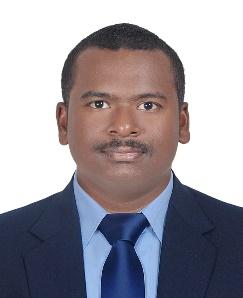 KIRAN Career Objective                                                                                    Aim to be associated with a good organization that gives me scope to update my knowledge and skill in accordance with the latest trends and to put best efforts in pursuance of the education’s goals and aspirations through hard Work Experience:INDIA Organization		: Vajra Harithanirman Pvt. Ltd. Vishakhapatnam (India)Department		: Construction & CivilDesignation		: Site supervisor 		Duration		:  July 2015 to May 2017.Job RoleManpower controlling Safety (WH&S)Site supervising.Quality controlling.Quantity survey & etc.DUBAIDepartment     : Waste Collection Management Duration          : July 2017 to PresentDesignation     :  Operations Assistant Job RoleScheduling Employees DutiesManpower controllingDocuments reports maintaining Trips details data entering Coordinating with clients & sub-contractors ana etcUAE Driving License: In progressing Educational Qualification                                                                                    Software SkillOffice Application         :Microsoft office (2003,2007)- MS Word, MS Excel,                                                                                                                                                                   and Internet browsing and mailing. Strengths                                                                                                                                                                                                                   Capable of working successfully in a team.Ability to manage multiple tasks simultaneous.Strong ability to network with people across all levels.Flexible and result-oriented attitude.Personal InformationDate of Birth		:	19th February 1996Marital Status	:	Single Sex			:	MaleNationality		:	IndianLanguages known  :        Telugu, Hindi and English. Personal Contact	: 	kiran-398567@2freemail.com Reference		: 	Mr. Anup P Bhatia, HR Consultant, Gulfjobseeker.com 0504973598DeclarationI hereby declare that the information furnished above is true to the best of my knowledge and belief.										Yours Sincerely										KIRAN ExaminationInstitution & Board/UniversityDiv./GradePassing YearDiploma (Civil)   M.R.K. Polytechnic, Veeravasaram.63.2 %2015SSC Z.P.P. High School, Chintaparru (A.P)59 %2011